                                                                                                                              Als deelnemer aan de cursus/workshop gezondheidsrecht en ethiek in de verloskundige praktijk wordt u van harte uitgenodigd uiterlijk een week voor aanvang van de cursus een  casus uit uw eigen verloskundige beroepspraktijk aan te leveren.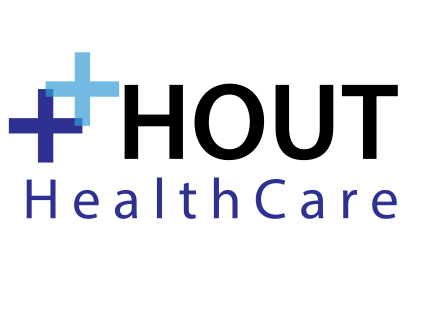 De casus dient in te gaan op een zelf ervaren (juridisch-ethisch) dilemma binnen de eigen beroepspraktijk.Geef in de casusbeschrijving aan op welke gezondheidswetgeving of onderdeel van de beroepscode voor verloskundigen de casus betrekking heeft. Geef aan hoe je in deze casus gehandeld hebt, waarom je zo gehandeld hebt en hoe je jouw handelen evalueer (ben je tevreden? Had het anders gekund?)De lengte van de casus dient tussen een half en één A4 te zijn.Casus versturen naar info@houthealthcare.nlVerplichte literatuur KNOV. 2009. KNOV Beroepscode van Verloskundigen. http://www.knov.nl/fms/file/knov.nl/knov_downloads/1801/file/KNOV_Beroepscode_van_Verloskundigen_2009.pdf?download_category=overigTuchtcolleges voor de Gezondheidszorg. 2016. Klachten over uw zorg? https://www.tuchtcollege-gezondheidszorg.nl/over-de-tuchtcolleges/documenten/publicaties/documentatie-procedures/informatiefolder/informatiefolder/informatiefolderAanbevolen literatuurJanssen, L. 2017. Gezondheidsrecht begrepen. Een praktische inleiding in het gezondheidsrecht voor verpleegkundigen en (para)medici. Uitgeverij BoomKNMG, V&VN, KNOV, KNGF, KNMP, NIP, NVZ, NFU, GGZ Nederland, NPCF. 2010.Handreiking Verantwoordelijkheidsverdeling bij samenwerking in de zorg. 36 blz.https://www.nvo.nl/bestanden/2015/Beroepscode-en-tuchtrecht/2903-3/Wegwijzer-beroepsgeheim-in-samenwerkingsverbanden.pdfLeenen, H.J.J. et.al., 2014. Handboek Gezondheidsrecht. Den Haag: Boom Juridische Uitgevers. Hoofdstuk 2  Rechten van patiënten en Hoofdstuk 9 Rechtshandhaving. 